YILLIK İZİN FORMUYILLIK İZİN FORMUYILLIK İZİN FORMUYILLIK İZİN FORMUYILLIK İZİN FORMUYILLIK İZİN FORMUYILLIK İZİN FORMUYILLIK İZİN FORMUYILLIK İZİN FORMUYILLIK İZİN FORMUYILLIK İZİN FORMUYILLIK İZİN FORMUYILLIK İZİN FORMUYILLIK İZİN FORMUYILLIK İZİN FORMUYILLIK İZİN FORMUYILLIK İZİN FORMUYILLIK İZİN FORMUYILLIK İZİN FORMU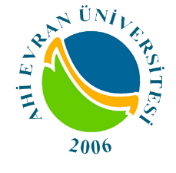 T.C.AHİ EVRAN ÜNİVERSİTESİ REKTÖRLÜĞÜ       …….……………. Başkanlığı/Dekanlığı/MüdürlüğüT.C.AHİ EVRAN ÜNİVERSİTESİ REKTÖRLÜĞÜ       …….……………. Başkanlığı/Dekanlığı/MüdürlüğüT.C.AHİ EVRAN ÜNİVERSİTESİ REKTÖRLÜĞÜ       …….……………. Başkanlığı/Dekanlığı/MüdürlüğüT.C.AHİ EVRAN ÜNİVERSİTESİ REKTÖRLÜĞÜ       …….……………. Başkanlığı/Dekanlığı/MüdürlüğüT.C.AHİ EVRAN ÜNİVERSİTESİ REKTÖRLÜĞÜ       …….……………. Başkanlığı/Dekanlığı/MüdürlüğüT.C.AHİ EVRAN ÜNİVERSİTESİ REKTÖRLÜĞÜ       …….……………. Başkanlığı/Dekanlığı/MüdürlüğüT.C.AHİ EVRAN ÜNİVERSİTESİ REKTÖRLÜĞÜ       …….……………. Başkanlığı/Dekanlığı/MüdürlüğüT.C.AHİ EVRAN ÜNİVERSİTESİ REKTÖRLÜĞÜ       …….……………. Başkanlığı/Dekanlığı/MüdürlüğüT.C.AHİ EVRAN ÜNİVERSİTESİ REKTÖRLÜĞÜ       …….……………. Başkanlığı/Dekanlığı/MüdürlüğüT.C.AHİ EVRAN ÜNİVERSİTESİ REKTÖRLÜĞÜ       …….……………. Başkanlığı/Dekanlığı/MüdürlüğüT.C.AHİ EVRAN ÜNİVERSİTESİ REKTÖRLÜĞÜ       …….……………. Başkanlığı/Dekanlığı/MüdürlüğüT.C.AHİ EVRAN ÜNİVERSİTESİ REKTÖRLÜĞÜ       …….……………. Başkanlığı/Dekanlığı/MüdürlüğüT.C.AHİ EVRAN ÜNİVERSİTESİ REKTÖRLÜĞÜ       …….……………. Başkanlığı/Dekanlığı/MüdürlüğüKonu  :Konu  :Yıllık İzinYıllık İzinYıllık İzinREKTÖRLÜK/ DEKANLIK/MÜDÜRLÜK/BAŞKANLIK MAKAMINAREKTÖRLÜK/ DEKANLIK/MÜDÜRLÜK/BAŞKANLIK MAKAMINAREKTÖRLÜK/ DEKANLIK/MÜDÜRLÜK/BAŞKANLIK MAKAMINAREKTÖRLÜK/ DEKANLIK/MÜDÜRLÜK/BAŞKANLIK MAKAMINAREKTÖRLÜK/ DEKANLIK/MÜDÜRLÜK/BAŞKANLIK MAKAMINAREKTÖRLÜK/ DEKANLIK/MÜDÜRLÜK/BAŞKANLIK MAKAMINAREKTÖRLÜK/ DEKANLIK/MÜDÜRLÜK/BAŞKANLIK MAKAMINAREKTÖRLÜK/ DEKANLIK/MÜDÜRLÜK/BAŞKANLIK MAKAMINAREKTÖRLÜK/ DEKANLIK/MÜDÜRLÜK/BAŞKANLIK MAKAMINAREKTÖRLÜK/ DEKANLIK/MÜDÜRLÜK/BAŞKANLIK MAKAMINAREKTÖRLÜK/ DEKANLIK/MÜDÜRLÜK/BAŞKANLIK MAKAMINAREKTÖRLÜK/ DEKANLIK/MÜDÜRLÜK/BAŞKANLIK MAKAMINAREKTÖRLÜK/ DEKANLIK/MÜDÜRLÜK/BAŞKANLIK MAKAMINAREKTÖRLÜK/ DEKANLIK/MÜDÜRLÜK/BAŞKANLIK MAKAMINAREKTÖRLÜK/ DEKANLIK/MÜDÜRLÜK/BAŞKANLIK MAKAMINAREKTÖRLÜK/ DEKANLIK/MÜDÜRLÜK/BAŞKANLIK MAKAMINAREKTÖRLÜK/ DEKANLIK/MÜDÜRLÜK/BAŞKANLIK MAKAMINAREKTÖRLÜK/ DEKANLIK/MÜDÜRLÜK/BAŞKANLIK MAKAMINAREKTÖRLÜK/ DEKANLIK/MÜDÜRLÜK/BAŞKANLIK MAKAMINA…./…./…….    tarihinden geçerli olmak  üzere  …..  gün yıllık iznimi kullanmak istiyorum.…./…./…….    tarihinden geçerli olmak  üzere  …..  gün yıllık iznimi kullanmak istiyorum.…./…./…….    tarihinden geçerli olmak  üzere  …..  gün yıllık iznimi kullanmak istiyorum.…./…./…….    tarihinden geçerli olmak  üzere  …..  gün yıllık iznimi kullanmak istiyorum.…./…./…….    tarihinden geçerli olmak  üzere  …..  gün yıllık iznimi kullanmak istiyorum.…./…./…….    tarihinden geçerli olmak  üzere  …..  gün yıllık iznimi kullanmak istiyorum.…./…./…….    tarihinden geçerli olmak  üzere  …..  gün yıllık iznimi kullanmak istiyorum.…./…./…….    tarihinden geçerli olmak  üzere  …..  gün yıllık iznimi kullanmak istiyorum.…./…./…….    tarihinden geçerli olmak  üzere  …..  gün yıllık iznimi kullanmak istiyorum.…./…./…….    tarihinden geçerli olmak  üzere  …..  gün yıllık iznimi kullanmak istiyorum.…./…./…….    tarihinden geçerli olmak  üzere  …..  gün yıllık iznimi kullanmak istiyorum.…./…./…….    tarihinden geçerli olmak  üzere  …..  gün yıllık iznimi kullanmak istiyorum.…./…./…….    tarihinden geçerli olmak  üzere  …..  gün yıllık iznimi kullanmak istiyorum.…./…./…….    tarihinden geçerli olmak  üzere  …..  gün yıllık iznimi kullanmak istiyorum.…./…./…….    tarihinden geçerli olmak  üzere  …..  gün yıllık iznimi kullanmak istiyorum.…./…./…….    tarihinden geçerli olmak  üzere  …..  gün yıllık iznimi kullanmak istiyorum.…./…./…….    tarihinden geçerli olmak  üzere  …..  gün yıllık iznimi kullanmak istiyorum.Gereğini müsaadelerinize arz ederim.    …./…./……Gereğini müsaadelerinize arz ederim.    …./…./……Gereğini müsaadelerinize arz ederim.    …./…./……Gereğini müsaadelerinize arz ederim.    …./…./……Gereğini müsaadelerinize arz ederim.    …./…./……Gereğini müsaadelerinize arz ederim.    …./…./……Gereğini müsaadelerinize arz ederim.    …./…./……Gereğini müsaadelerinize arz ederim.    …./…./……Gereğini müsaadelerinize arz ederim.    …./…./……Gereğini müsaadelerinize arz ederim.    …./…./……Gereğini müsaadelerinize arz ederim.    …./…./……Gereğini müsaadelerinize arz ederim.    …./…./……Gereğini müsaadelerinize arz ederim.    …./…./……Gereğini müsaadelerinize arz ederim.    …./…./……Gereğini müsaadelerinize arz ederim.    …./…./……Gereğini müsaadelerinize arz ederim.    …./…./……Gereğini müsaadelerinize arz ederim.    …./…./……                                                                                                                                       (5)                                                                                                                                       (5)                                                                                                                                       (5)                                                                                                                                       (5)                                                                                                                                       (5)                                                                                                                                       (5)                                                                                                                                       (5)                                                                                                                                       (5)                                                                                                                                       (5)                                                                                                                                       (5)                                                                                                                                       (5)                                                                                                                                       (5)                                                                                                                                       (5)                                                                                                                                       (5)                                                                                                                                       (5)                                                                                                                                       (5)                                                                                                                                       (5)                                                                                                                                       (5)İZNİMİ KULLANACAĞIM ADRES :İZNİMİ KULLANACAĞIM ADRES :İZNİMİ KULLANACAĞIM ADRES :İZNİMİ KULLANACAĞIM ADRES :İZNİMİ KULLANACAĞIM ADRES :İZNİMİ KULLANACAĞIM ADRES :İZNİMİ KULLANACAĞIM ADRES :İZNİMİ KULLANACAĞIM ADRES :İZNİMİ KULLANACAĞIM ADRES :Adı SoyadıAdı Soyadı:UnvanıUnvanı:Sicil NoSicil No:Tel.:YIL İÇERİSİNDE
KULLANDIĞI İZİNLERYIL İÇERİSİNDE
KULLANDIĞI İZİNLERYIL İÇERİSİNDE
KULLANDIĞI İZİNLERYIL İÇERİSİNDE
KULLANDIĞI İZİNLERYIL İÇERİSİNDE
KULLANDIĞI İZİNLERYIL İÇERİSİNDE
KULLANDIĞI İZİNLERYIL İÇERİSİNDE KULLANABİLECEĞİ /
KALAN İZİN SÜRESİYIL İÇERİSİNDE KULLANABİLECEĞİ /
KALAN İZİN SÜRESİYIL İÇERİSİNDE KULLANABİLECEĞİ /
KALAN İZİN SÜRESİYIL İÇERİSİNDE KULLANABİLECEĞİ /
KALAN İZİN SÜRESİYIL İÇERİSİNDE KULLANABİLECEĞİ /
KALAN İZİN SÜRESİYERİNE BAKACAK PERSONEL(6)YERİNE BAKACAK PERSONEL(6)YERİNE BAKACAK PERSONEL(6)YERİNE BAKACAK PERSONEL(6)YERİNE BAKACAK PERSONEL(6)YERİNE BAKACAK PERSONEL(6)YERİNE BAKACAK PERSONEL(6)YERİNE BAKACAK PERSONEL(6)YIL İÇERİSİNDE
KULLANDIĞI İZİNLERYIL İÇERİSİNDE
KULLANDIĞI İZİNLERYIL İÇERİSİNDE
KULLANDIĞI İZİNLERYIL İÇERİSİNDE
KULLANDIĞI İZİNLERYIL İÇERİSİNDE
KULLANDIĞI İZİNLERYIL İÇERİSİNDE
KULLANDIĞI İZİNLERYIL İÇERİSİNDE KULLANABİLECEĞİ /
KALAN İZİN SÜRESİYIL İÇERİSİNDE KULLANABİLECEĞİ /
KALAN İZİN SÜRESİYIL İÇERİSİNDE KULLANABİLECEĞİ /
KALAN İZİN SÜRESİYIL İÇERİSİNDE KULLANABİLECEĞİ /
KALAN İZİN SÜRESİYIL İÇERİSİNDE KULLANABİLECEĞİ /
KALAN İZİN SÜRESİYERİNE BAKACAK PERSONEL(6)YERİNE BAKACAK PERSONEL(6)YERİNE BAKACAK PERSONEL(6)YERİNE BAKACAK PERSONEL(6)YERİNE BAKACAK PERSONEL(6)YERİNE BAKACAK PERSONEL(6)YERİNE BAKACAK PERSONEL(6)YERİNE BAKACAK PERSONEL(6)YIL İÇERİSİNDE
KULLANDIĞI İZİNLERYIL İÇERİSİNDE
KULLANDIĞI İZİNLERYIL İÇERİSİNDE
KULLANDIĞI İZİNLERYIL İÇERİSİNDE
KULLANDIĞI İZİNLERYIL İÇERİSİNDE
KULLANDIĞI İZİNLERYIL İÇERİSİNDE
KULLANDIĞI İZİNLERYIL İÇERİSİNDE KULLANABİLECEĞİ /
KALAN İZİN SÜRESİYIL İÇERİSİNDE KULLANABİLECEĞİ /
KALAN İZİN SÜRESİYIL İÇERİSİNDE KULLANABİLECEĞİ /
KALAN İZİN SÜRESİYIL İÇERİSİNDE KULLANABİLECEĞİ /
KALAN İZİN SÜRESİYIL İÇERİSİNDE KULLANABİLECEĞİ /
KALAN İZİN SÜRESİYERİNE BAKACAK PERSONEL(6)YERİNE BAKACAK PERSONEL(6)YERİNE BAKACAK PERSONEL(6)YERİNE BAKACAK PERSONEL(6)YERİNE BAKACAK PERSONEL(6)YERİNE BAKACAK PERSONEL(6)YERİNE BAKACAK PERSONEL(6)YERİNE BAKACAK PERSONEL(6)TürüTürüTürüSüresiSüresiSüresiKullanabileceği izin süresiKullanabileceği izin süresiKullanabileceği izin süresiKullanabileceği izin süresiKullanabileceği izin süresiAdı SoyadıAdı SoyadıAdı SoyadıAdı Soyadı:YıllıkYıllıkYıllık………. gündür.………. gündür.………. gündür.………. gündür.………. gündür.UnvanıUnvanıUnvanıUnvanı:MazeretMazeretMazeretSicil NoSicil NoSicil NoSicil No:HastalıkHastalıkHastalıkİşe Başlama Tar.Kayıtlarımıza uygundur.(1)Kayıtlarımıza uygundur.(1)Kayıtlarımıza uygundur.(1)Kayıtlarımıza uygundur.(1)Kayıtlarımıza uygundur.(1)İzne ayrılmasında sakınca
yoktur.(2)İzne ayrılmasında sakınca
yoktur.(2)İzne ayrılmasında sakınca
yoktur.(2)İzne ayrılmasında sakınca yoktur.(3)İzne ayrılmasında sakınca yoktur.(3)İzne ayrılmasında sakınca yoktur.(3)İzne ayrılmasında sakınca yoktur.(3)İzne ayrılmasında sakınca yoktur.(3)İzne ayrılmasında sakınca yoktur.(3)O L U R(4)O L U R(4)O L U R(4)O L U R(4)O L U R(4)…./…./………./…./………./…./………./…./………./…./………./…./………./…./………./…./………./…./………./…./………./…./………./…./………./…./………./…./………./…./………./…./………./…./………./…./………./…./………………………….…………………….…………………….…………………….…………………….…………………….…………………….…………………….………………………………………………………………………………………………………………………………………………………………………………………….………………………….………………………….………………………….………………………….…………………………..…………………………..…………………………..…………………………..…………………………..…………………………..…………………………..…………………………..………………………….………………………….………………………….………………………….………………………….………………………….…………………………………………………………………………………………………………………………………………………(1) Bu bölüm ilgili birimin izinlerini takip eden personel tarafından imzalanacaktır. (Memur-Bilgisayar İşletmeni vs.)(2) Bu bölüm Akademik Birimlerde Program/Anabilim Dalı Başkanı tarafından, İdari Birimlerde Şef tarafından imzalanacaktır.(3) Bu bölüm Akademik Birimlerde Bölüm Başkanı/Yüksekokul-Fakülte Sekreteri/Tıp Fakültesinde Hastane Yöneticisi tarafından, İdari Birimlerde; Daire Başkanlarının izin formunda Genel Sekreter tarafından diğer personellerin izin formunda Şube Müdürü tarafından imzalanacaktır.(4) Bu bölüm Akademik Birimlerde Rektör/Dekan/Müdür tarafından, İdari Birimlerde Rektör/Daire Başkanı tarafından imzalanacaktır.Not: Elektronik Belge Yönetim Sistemi (EBYS) imza Sırası (1) Paraf, (5) Paraf, (6) Paraf, (2) Paraf, (3) Paraf, (4) İmza şeklinde olacaktır.(1) Bu bölüm ilgili birimin izinlerini takip eden personel tarafından imzalanacaktır. (Memur-Bilgisayar İşletmeni vs.)(2) Bu bölüm Akademik Birimlerde Program/Anabilim Dalı Başkanı tarafından, İdari Birimlerde Şef tarafından imzalanacaktır.(3) Bu bölüm Akademik Birimlerde Bölüm Başkanı/Yüksekokul-Fakülte Sekreteri/Tıp Fakültesinde Hastane Yöneticisi tarafından, İdari Birimlerde; Daire Başkanlarının izin formunda Genel Sekreter tarafından diğer personellerin izin formunda Şube Müdürü tarafından imzalanacaktır.(4) Bu bölüm Akademik Birimlerde Rektör/Dekan/Müdür tarafından, İdari Birimlerde Rektör/Daire Başkanı tarafından imzalanacaktır.Not: Elektronik Belge Yönetim Sistemi (EBYS) imza Sırası (1) Paraf, (5) Paraf, (6) Paraf, (2) Paraf, (3) Paraf, (4) İmza şeklinde olacaktır.(1) Bu bölüm ilgili birimin izinlerini takip eden personel tarafından imzalanacaktır. (Memur-Bilgisayar İşletmeni vs.)(2) Bu bölüm Akademik Birimlerde Program/Anabilim Dalı Başkanı tarafından, İdari Birimlerde Şef tarafından imzalanacaktır.(3) Bu bölüm Akademik Birimlerde Bölüm Başkanı/Yüksekokul-Fakülte Sekreteri/Tıp Fakültesinde Hastane Yöneticisi tarafından, İdari Birimlerde; Daire Başkanlarının izin formunda Genel Sekreter tarafından diğer personellerin izin formunda Şube Müdürü tarafından imzalanacaktır.(4) Bu bölüm Akademik Birimlerde Rektör/Dekan/Müdür tarafından, İdari Birimlerde Rektör/Daire Başkanı tarafından imzalanacaktır.Not: Elektronik Belge Yönetim Sistemi (EBYS) imza Sırası (1) Paraf, (5) Paraf, (6) Paraf, (2) Paraf, (3) Paraf, (4) İmza şeklinde olacaktır.(1) Bu bölüm ilgili birimin izinlerini takip eden personel tarafından imzalanacaktır. (Memur-Bilgisayar İşletmeni vs.)(2) Bu bölüm Akademik Birimlerde Program/Anabilim Dalı Başkanı tarafından, İdari Birimlerde Şef tarafından imzalanacaktır.(3) Bu bölüm Akademik Birimlerde Bölüm Başkanı/Yüksekokul-Fakülte Sekreteri/Tıp Fakültesinde Hastane Yöneticisi tarafından, İdari Birimlerde; Daire Başkanlarının izin formunda Genel Sekreter tarafından diğer personellerin izin formunda Şube Müdürü tarafından imzalanacaktır.(4) Bu bölüm Akademik Birimlerde Rektör/Dekan/Müdür tarafından, İdari Birimlerde Rektör/Daire Başkanı tarafından imzalanacaktır.Not: Elektronik Belge Yönetim Sistemi (EBYS) imza Sırası (1) Paraf, (5) Paraf, (6) Paraf, (2) Paraf, (3) Paraf, (4) İmza şeklinde olacaktır.(1) Bu bölüm ilgili birimin izinlerini takip eden personel tarafından imzalanacaktır. (Memur-Bilgisayar İşletmeni vs.)(2) Bu bölüm Akademik Birimlerde Program/Anabilim Dalı Başkanı tarafından, İdari Birimlerde Şef tarafından imzalanacaktır.(3) Bu bölüm Akademik Birimlerde Bölüm Başkanı/Yüksekokul-Fakülte Sekreteri/Tıp Fakültesinde Hastane Yöneticisi tarafından, İdari Birimlerde; Daire Başkanlarının izin formunda Genel Sekreter tarafından diğer personellerin izin formunda Şube Müdürü tarafından imzalanacaktır.(4) Bu bölüm Akademik Birimlerde Rektör/Dekan/Müdür tarafından, İdari Birimlerde Rektör/Daire Başkanı tarafından imzalanacaktır.Not: Elektronik Belge Yönetim Sistemi (EBYS) imza Sırası (1) Paraf, (5) Paraf, (6) Paraf, (2) Paraf, (3) Paraf, (4) İmza şeklinde olacaktır.(1) Bu bölüm ilgili birimin izinlerini takip eden personel tarafından imzalanacaktır. (Memur-Bilgisayar İşletmeni vs.)(2) Bu bölüm Akademik Birimlerde Program/Anabilim Dalı Başkanı tarafından, İdari Birimlerde Şef tarafından imzalanacaktır.(3) Bu bölüm Akademik Birimlerde Bölüm Başkanı/Yüksekokul-Fakülte Sekreteri/Tıp Fakültesinde Hastane Yöneticisi tarafından, İdari Birimlerde; Daire Başkanlarının izin formunda Genel Sekreter tarafından diğer personellerin izin formunda Şube Müdürü tarafından imzalanacaktır.(4) Bu bölüm Akademik Birimlerde Rektör/Dekan/Müdür tarafından, İdari Birimlerde Rektör/Daire Başkanı tarafından imzalanacaktır.Not: Elektronik Belge Yönetim Sistemi (EBYS) imza Sırası (1) Paraf, (5) Paraf, (6) Paraf, (2) Paraf, (3) Paraf, (4) İmza şeklinde olacaktır.(1) Bu bölüm ilgili birimin izinlerini takip eden personel tarafından imzalanacaktır. (Memur-Bilgisayar İşletmeni vs.)(2) Bu bölüm Akademik Birimlerde Program/Anabilim Dalı Başkanı tarafından, İdari Birimlerde Şef tarafından imzalanacaktır.(3) Bu bölüm Akademik Birimlerde Bölüm Başkanı/Yüksekokul-Fakülte Sekreteri/Tıp Fakültesinde Hastane Yöneticisi tarafından, İdari Birimlerde; Daire Başkanlarının izin formunda Genel Sekreter tarafından diğer personellerin izin formunda Şube Müdürü tarafından imzalanacaktır.(4) Bu bölüm Akademik Birimlerde Rektör/Dekan/Müdür tarafından, İdari Birimlerde Rektör/Daire Başkanı tarafından imzalanacaktır.Not: Elektronik Belge Yönetim Sistemi (EBYS) imza Sırası (1) Paraf, (5) Paraf, (6) Paraf, (2) Paraf, (3) Paraf, (4) İmza şeklinde olacaktır.(1) Bu bölüm ilgili birimin izinlerini takip eden personel tarafından imzalanacaktır. (Memur-Bilgisayar İşletmeni vs.)(2) Bu bölüm Akademik Birimlerde Program/Anabilim Dalı Başkanı tarafından, İdari Birimlerde Şef tarafından imzalanacaktır.(3) Bu bölüm Akademik Birimlerde Bölüm Başkanı/Yüksekokul-Fakülte Sekreteri/Tıp Fakültesinde Hastane Yöneticisi tarafından, İdari Birimlerde; Daire Başkanlarının izin formunda Genel Sekreter tarafından diğer personellerin izin formunda Şube Müdürü tarafından imzalanacaktır.(4) Bu bölüm Akademik Birimlerde Rektör/Dekan/Müdür tarafından, İdari Birimlerde Rektör/Daire Başkanı tarafından imzalanacaktır.Not: Elektronik Belge Yönetim Sistemi (EBYS) imza Sırası (1) Paraf, (5) Paraf, (6) Paraf, (2) Paraf, (3) Paraf, (4) İmza şeklinde olacaktır.(1) Bu bölüm ilgili birimin izinlerini takip eden personel tarafından imzalanacaktır. (Memur-Bilgisayar İşletmeni vs.)(2) Bu bölüm Akademik Birimlerde Program/Anabilim Dalı Başkanı tarafından, İdari Birimlerde Şef tarafından imzalanacaktır.(3) Bu bölüm Akademik Birimlerde Bölüm Başkanı/Yüksekokul-Fakülte Sekreteri/Tıp Fakültesinde Hastane Yöneticisi tarafından, İdari Birimlerde; Daire Başkanlarının izin formunda Genel Sekreter tarafından diğer personellerin izin formunda Şube Müdürü tarafından imzalanacaktır.(4) Bu bölüm Akademik Birimlerde Rektör/Dekan/Müdür tarafından, İdari Birimlerde Rektör/Daire Başkanı tarafından imzalanacaktır.Not: Elektronik Belge Yönetim Sistemi (EBYS) imza Sırası (1) Paraf, (5) Paraf, (6) Paraf, (2) Paraf, (3) Paraf, (4) İmza şeklinde olacaktır.(1) Bu bölüm ilgili birimin izinlerini takip eden personel tarafından imzalanacaktır. (Memur-Bilgisayar İşletmeni vs.)(2) Bu bölüm Akademik Birimlerde Program/Anabilim Dalı Başkanı tarafından, İdari Birimlerde Şef tarafından imzalanacaktır.(3) Bu bölüm Akademik Birimlerde Bölüm Başkanı/Yüksekokul-Fakülte Sekreteri/Tıp Fakültesinde Hastane Yöneticisi tarafından, İdari Birimlerde; Daire Başkanlarının izin formunda Genel Sekreter tarafından diğer personellerin izin formunda Şube Müdürü tarafından imzalanacaktır.(4) Bu bölüm Akademik Birimlerde Rektör/Dekan/Müdür tarafından, İdari Birimlerde Rektör/Daire Başkanı tarafından imzalanacaktır.Not: Elektronik Belge Yönetim Sistemi (EBYS) imza Sırası (1) Paraf, (5) Paraf, (6) Paraf, (2) Paraf, (3) Paraf, (4) İmza şeklinde olacaktır.(1) Bu bölüm ilgili birimin izinlerini takip eden personel tarafından imzalanacaktır. (Memur-Bilgisayar İşletmeni vs.)(2) Bu bölüm Akademik Birimlerde Program/Anabilim Dalı Başkanı tarafından, İdari Birimlerde Şef tarafından imzalanacaktır.(3) Bu bölüm Akademik Birimlerde Bölüm Başkanı/Yüksekokul-Fakülte Sekreteri/Tıp Fakültesinde Hastane Yöneticisi tarafından, İdari Birimlerde; Daire Başkanlarının izin formunda Genel Sekreter tarafından diğer personellerin izin formunda Şube Müdürü tarafından imzalanacaktır.(4) Bu bölüm Akademik Birimlerde Rektör/Dekan/Müdür tarafından, İdari Birimlerde Rektör/Daire Başkanı tarafından imzalanacaktır.Not: Elektronik Belge Yönetim Sistemi (EBYS) imza Sırası (1) Paraf, (5) Paraf, (6) Paraf, (2) Paraf, (3) Paraf, (4) İmza şeklinde olacaktır.(1) Bu bölüm ilgili birimin izinlerini takip eden personel tarafından imzalanacaktır. (Memur-Bilgisayar İşletmeni vs.)(2) Bu bölüm Akademik Birimlerde Program/Anabilim Dalı Başkanı tarafından, İdari Birimlerde Şef tarafından imzalanacaktır.(3) Bu bölüm Akademik Birimlerde Bölüm Başkanı/Yüksekokul-Fakülte Sekreteri/Tıp Fakültesinde Hastane Yöneticisi tarafından, İdari Birimlerde; Daire Başkanlarının izin formunda Genel Sekreter tarafından diğer personellerin izin formunda Şube Müdürü tarafından imzalanacaktır.(4) Bu bölüm Akademik Birimlerde Rektör/Dekan/Müdür tarafından, İdari Birimlerde Rektör/Daire Başkanı tarafından imzalanacaktır.Not: Elektronik Belge Yönetim Sistemi (EBYS) imza Sırası (1) Paraf, (5) Paraf, (6) Paraf, (2) Paraf, (3) Paraf, (4) İmza şeklinde olacaktır.(1) Bu bölüm ilgili birimin izinlerini takip eden personel tarafından imzalanacaktır. (Memur-Bilgisayar İşletmeni vs.)(2) Bu bölüm Akademik Birimlerde Program/Anabilim Dalı Başkanı tarafından, İdari Birimlerde Şef tarafından imzalanacaktır.(3) Bu bölüm Akademik Birimlerde Bölüm Başkanı/Yüksekokul-Fakülte Sekreteri/Tıp Fakültesinde Hastane Yöneticisi tarafından, İdari Birimlerde; Daire Başkanlarının izin formunda Genel Sekreter tarafından diğer personellerin izin formunda Şube Müdürü tarafından imzalanacaktır.(4) Bu bölüm Akademik Birimlerde Rektör/Dekan/Müdür tarafından, İdari Birimlerde Rektör/Daire Başkanı tarafından imzalanacaktır.Not: Elektronik Belge Yönetim Sistemi (EBYS) imza Sırası (1) Paraf, (5) Paraf, (6) Paraf, (2) Paraf, (3) Paraf, (4) İmza şeklinde olacaktır.(1) Bu bölüm ilgili birimin izinlerini takip eden personel tarafından imzalanacaktır. (Memur-Bilgisayar İşletmeni vs.)(2) Bu bölüm Akademik Birimlerde Program/Anabilim Dalı Başkanı tarafından, İdari Birimlerde Şef tarafından imzalanacaktır.(3) Bu bölüm Akademik Birimlerde Bölüm Başkanı/Yüksekokul-Fakülte Sekreteri/Tıp Fakültesinde Hastane Yöneticisi tarafından, İdari Birimlerde; Daire Başkanlarının izin formunda Genel Sekreter tarafından diğer personellerin izin formunda Şube Müdürü tarafından imzalanacaktır.(4) Bu bölüm Akademik Birimlerde Rektör/Dekan/Müdür tarafından, İdari Birimlerde Rektör/Daire Başkanı tarafından imzalanacaktır.Not: Elektronik Belge Yönetim Sistemi (EBYS) imza Sırası (1) Paraf, (5) Paraf, (6) Paraf, (2) Paraf, (3) Paraf, (4) İmza şeklinde olacaktır.(1) Bu bölüm ilgili birimin izinlerini takip eden personel tarafından imzalanacaktır. (Memur-Bilgisayar İşletmeni vs.)(2) Bu bölüm Akademik Birimlerde Program/Anabilim Dalı Başkanı tarafından, İdari Birimlerde Şef tarafından imzalanacaktır.(3) Bu bölüm Akademik Birimlerde Bölüm Başkanı/Yüksekokul-Fakülte Sekreteri/Tıp Fakültesinde Hastane Yöneticisi tarafından, İdari Birimlerde; Daire Başkanlarının izin formunda Genel Sekreter tarafından diğer personellerin izin formunda Şube Müdürü tarafından imzalanacaktır.(4) Bu bölüm Akademik Birimlerde Rektör/Dekan/Müdür tarafından, İdari Birimlerde Rektör/Daire Başkanı tarafından imzalanacaktır.Not: Elektronik Belge Yönetim Sistemi (EBYS) imza Sırası (1) Paraf, (5) Paraf, (6) Paraf, (2) Paraf, (3) Paraf, (4) İmza şeklinde olacaktır.(1) Bu bölüm ilgili birimin izinlerini takip eden personel tarafından imzalanacaktır. (Memur-Bilgisayar İşletmeni vs.)(2) Bu bölüm Akademik Birimlerde Program/Anabilim Dalı Başkanı tarafından, İdari Birimlerde Şef tarafından imzalanacaktır.(3) Bu bölüm Akademik Birimlerde Bölüm Başkanı/Yüksekokul-Fakülte Sekreteri/Tıp Fakültesinde Hastane Yöneticisi tarafından, İdari Birimlerde; Daire Başkanlarının izin formunda Genel Sekreter tarafından diğer personellerin izin formunda Şube Müdürü tarafından imzalanacaktır.(4) Bu bölüm Akademik Birimlerde Rektör/Dekan/Müdür tarafından, İdari Birimlerde Rektör/Daire Başkanı tarafından imzalanacaktır.Not: Elektronik Belge Yönetim Sistemi (EBYS) imza Sırası (1) Paraf, (5) Paraf, (6) Paraf, (2) Paraf, (3) Paraf, (4) İmza şeklinde olacaktır.(1) Bu bölüm ilgili birimin izinlerini takip eden personel tarafından imzalanacaktır. (Memur-Bilgisayar İşletmeni vs.)(2) Bu bölüm Akademik Birimlerde Program/Anabilim Dalı Başkanı tarafından, İdari Birimlerde Şef tarafından imzalanacaktır.(3) Bu bölüm Akademik Birimlerde Bölüm Başkanı/Yüksekokul-Fakülte Sekreteri/Tıp Fakültesinde Hastane Yöneticisi tarafından, İdari Birimlerde; Daire Başkanlarının izin formunda Genel Sekreter tarafından diğer personellerin izin formunda Şube Müdürü tarafından imzalanacaktır.(4) Bu bölüm Akademik Birimlerde Rektör/Dekan/Müdür tarafından, İdari Birimlerde Rektör/Daire Başkanı tarafından imzalanacaktır.Not: Elektronik Belge Yönetim Sistemi (EBYS) imza Sırası (1) Paraf, (5) Paraf, (6) Paraf, (2) Paraf, (3) Paraf, (4) İmza şeklinde olacaktır.(1) Bu bölüm ilgili birimin izinlerini takip eden personel tarafından imzalanacaktır. (Memur-Bilgisayar İşletmeni vs.)(2) Bu bölüm Akademik Birimlerde Program/Anabilim Dalı Başkanı tarafından, İdari Birimlerde Şef tarafından imzalanacaktır.(3) Bu bölüm Akademik Birimlerde Bölüm Başkanı/Yüksekokul-Fakülte Sekreteri/Tıp Fakültesinde Hastane Yöneticisi tarafından, İdari Birimlerde; Daire Başkanlarının izin formunda Genel Sekreter tarafından diğer personellerin izin formunda Şube Müdürü tarafından imzalanacaktır.(4) Bu bölüm Akademik Birimlerde Rektör/Dekan/Müdür tarafından, İdari Birimlerde Rektör/Daire Başkanı tarafından imzalanacaktır.Not: Elektronik Belge Yönetim Sistemi (EBYS) imza Sırası (1) Paraf, (5) Paraf, (6) Paraf, (2) Paraf, (3) Paraf, (4) İmza şeklinde olacaktır.(1) Bu bölüm ilgili birimin izinlerini takip eden personel tarafından imzalanacaktır. (Memur-Bilgisayar İşletmeni vs.)(2) Bu bölüm Akademik Birimlerde Program/Anabilim Dalı Başkanı tarafından, İdari Birimlerde Şef tarafından imzalanacaktır.(3) Bu bölüm Akademik Birimlerde Bölüm Başkanı/Yüksekokul-Fakülte Sekreteri/Tıp Fakültesinde Hastane Yöneticisi tarafından, İdari Birimlerde; Daire Başkanlarının izin formunda Genel Sekreter tarafından diğer personellerin izin formunda Şube Müdürü tarafından imzalanacaktır.(4) Bu bölüm Akademik Birimlerde Rektör/Dekan/Müdür tarafından, İdari Birimlerde Rektör/Daire Başkanı tarafından imzalanacaktır.Not: Elektronik Belge Yönetim Sistemi (EBYS) imza Sırası (1) Paraf, (5) Paraf, (6) Paraf, (2) Paraf, (3) Paraf, (4) İmza şeklinde olacaktır.